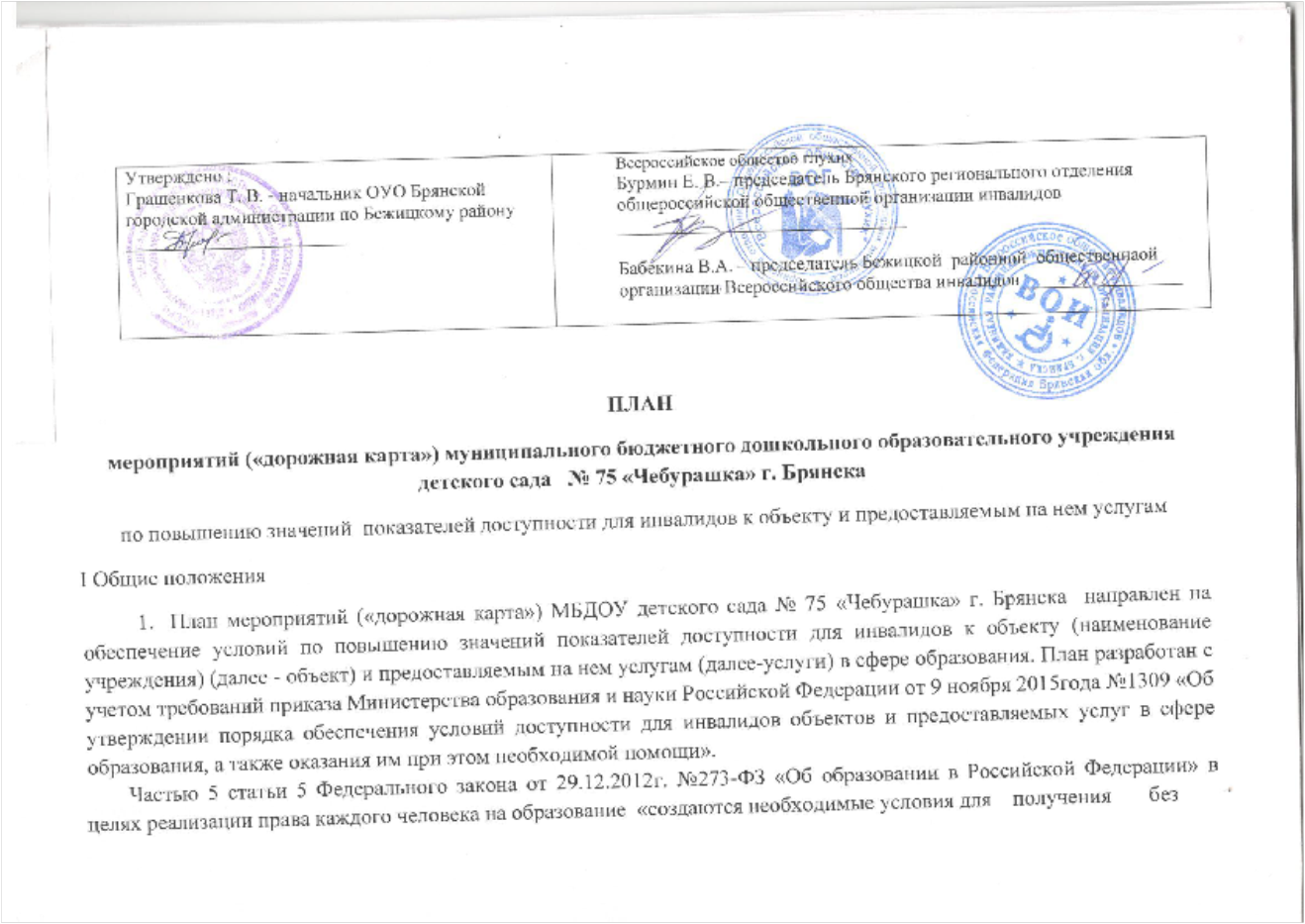 дискриминации качественного образования лицами с ограниченными возможностями здоровья, для коррекции нарушений развития и социальной адаптации…». Согласно указанному Федеральному закону специальные условия для получения образования подразумевают условия обучения, воспитания и развития, включающие в себя:- использование специальных образовательных программ и методов обучения и воспитания, - использование специальных учебников, учебных пособий и дидактических материалов, - использование специальных технических средств обучения коллективного и индивидуального пользования, - предоставление услуг ассистента (помощника), оказывающего обучающимся необходимую техническую помощь, -  проведение групповых и индивидуальных коррекционных занятий, - обеспечение доступа в здания организаций, осуществляющих образовательную деятельность, и другие условия, без которых невозможно или затруднено освоение образовательных программ обучающимися с ограниченными возможностями здоровья.Получение образования детьми-инвалидами и детьми с ОВЗ является одним из основных и неотъемлемых условий их успешной социализации, обеспечения их полноценного участия в жизни общества, эффективной самореализации в различных видах профессиональной и социальной деятельности. Целью «дорожной карты» является поэтапное повышение с учетом финансовых возможностей уровня доступности для инвалидов к объекту и предоставляемым на нем услугам в сфере образования, в том числе:-обеспечение условий доступности для инвалидов объекта сферы образования;-обеспечение условий для беспрепятственного пользования инвалидами услугами в сфере образования;-полноценная интеграция инвалидов в общество. «Дорожной картой» в соответствии с приказом Министерства образования и науки Российской Федерации от  9 ноября 2015года №1309 «Об утверждении порядка обеспечения условий доступности для инвалидов объектов и предоставляемых услуг в сфере образования, а также оказания им при этом необходимой помощи» определяются:- цели обеспечения доступности для инвалидов объектов и услуг;- значения показателей доступности для инвалидов объектов и услуг (на период 2015 - 2030 годов);                          -перечень мероприятий, реализуемых для достижения запланированных значений показателей доступности для инвалидов объектов и услуг.Целями реализации «дорожной карты» являются:- создание условий доступности для инвалидов и других маломобильных групп населения  равных возможностей доступа к объекту (наименование организации)  и предоставляемым услугам, а также оказание им при этом необходимой помощи в пределах полномочий;- установление показателей, позволяющих оценивать степень доступности для инвалидов  объекта и услуг;-оснащение объекта приспособлениями, средствами и источниками информации в доступной форме, позволяющими обеспечить доступность для инвалидов предоставляемых на нем услуг;-создание условий по исключению с 1 июля . приемки прошедшего реконструкцию объекта, не полностью приспособленного с учетом потребности инвалидов в соответствии с законодательством о социальной защите инвалидов;-проведение паспортизации объекта и услуг, принятие и реализация решений о сроках поэтапного повышения значений показателей его доступности до уровня требований, предусмотренных законодательством Российской Федерации.Для достижения заявленных целей «дорожной картой» предусмотрен перечень мероприятий, реализуемых для достижения запланированных значений показателей доступности для инвалидов к объекту и услугам в соответствии с требованиями законодательства Российской Федерации об обеспечении доступности для инвалидов объектов и услуг путем учета указанных требований при разработке проектных решений на новое строительство или  реконструкцию объекта.6. «Дорожной картой» предусматривается создание необходимых условий для решения основных проблем с обеспечением для инвалидов беспрепятственного доступа к объекту и услугам, в том числе:- адаптация  объекта с учетом реконструкции или капитального ремонта для обеспечения доступа  инвалидов к объекту и услугам;- отсутствие или неполная оснащенность  объекта приспособлениями, средствами и источниками информации в доступной форме, необходимыми для получения инвалидами услуг наравне с другими лицами;- наличие работников, предоставляющих услуги инвалидам, не прошедших инструктирование или обучение по вопросам, связанных  с обеспечением их доступности и оказанием при этом помощи инвалидам, и не владеющих необходимыми для этого знаниями и навыками;- отсутствие паспорта доступности объекта, содержащего решения об объеме и сроках проведения мероприятий по поэтапному созданию условий для беспрепятственного доступа  инвалидов;- отсутствие в административных регламентах  государственных услуг (в должностных инструкциях работников) положений, определяющих их обязанности и порядок действий по оказанию инвалидам помощи и содействия в преодолении барьеров, мешающих получению ими услуг наравне с другими лицами.«Дорожной картой» предусматривается проведение мероприятий по поэтапному повышению значений показателей, предоставляемых услуг инвалидам с учетом имеющихся у них нарушений функций организма, а также оказанию им помощи в преодолении барьеров, препятствующих получению услуг, таких как:- принятие (наименование учреждения) нормативных правовых документов,  обеспечивающих соблюдение установленных законодательством Российской Федерации условий доступности объекта и услуг для инвалидов;- организация работы по обеспечению предоставления услуг инвалидам;- расширение перечня оказываемых услуг, доступных для лиц с ограниченными возможностями, через информационно-телекоммуникационную сеть «Интернет».Планируемое повышение значений показателей доступности объектов и услуг и сроки их достижения определены в «дорожной карте», исходя из норм и требований:-  Федерального закона от 29 декабря . №273-ФЗ «Об образовании в Российской Федерации»;-закона  Брянской области от 08 августа 2013 года № 62-З «Об образовании в Брянской области»;-закона Брянской области от 29 декабря 2015 года №147-З «О внесении изменений в закон Брянской области «Об образовании в Брянской области»;-порядка организации и осуществления образовательной деятельности по основным общеобразовательным программам - образовательным программам дошкольного образования, утвержденным приказом Министерства образования и науки Российской Федерации от 30 августа . № 1014 (зарегистрирован Министерством юстиции Российской Федерации 26 сентября 2013 г., регистрационный № 30038 - Федерального закона от 24 ноября 1995 г. № 181-ФЗ "О социальной защите инвалидов в Российской Федерации"-закона Брянской области от  8 декабря 2014 года № 87-З «Об областном бюджете на 2015 год и на плановый период  2016 и 2017 годов» (с изменениями); -закона Брянской области от  7 декабря 2015 года № 134-З «О внесении изменений в Закон Брянской области «Об областном бюджете на 2015 год и на плановый период  2016 и 2017 годов» (с изменениями).-Федерального закона от 1 декабря 2014 г. № 419-ФЗ «О внесении изменений в отдельные законодательные акты Российской Федерации по вопросам социальной защиты инвалидов в связи с ратификацией Конвенции о правах инвалидов»;-постановления Правительства Российской Федерации от 26 декабря 2014 г. № 1521 «Об утверждении перечня национальных стандартов и сводов правил (частей таких стандартов и сводов правил), в результате применения которых на обязательной основе обеспечивается соблюдение требований Федерального закона «Технический регламент о безопасности зданий и сооружений»;-приказа Министерства регионального развития Российской Федерации от 27 декабря 2011 г. № 605 «Об утверждении свода правил «СНиП 35-01-2001 «Доступность зданий и сооружений для маломобильных групп населения» (СП 59.13330.2012)»;-приказа Министерства образования и науки Российской Федерации  от 9 ноября 2015года №1309 «Об утверждении порядка обеспечения условий доступности для инвалидов объектов и предоставляемых услуг в сфере образования, а также оказания им при этом необходимой помощи»;8 Основные ожидаемые результаты реализации «дорожной карты»: - поэтапное выполнение запланированных значений (показателей)  доступности объекта и услуг с учетом финансовых возможностей организации, предоставляющей услуги в сфере образования;- обеспечение беспрепятственного доступа инвалидов и других маломобильных групп населения к объекту  и предоставляемым услугам согласно запланированным показателям Плана мероприятий («дорожной карты») МБДОУ детского сада  № 75 «Чебурашка» г. БрянскаРеализация «дорожной карты» позволит сформировать условия для устойчивого развития доступной среды для инвалидов, повысить доступность и качество предоставляемых инвалидам услуг в сфере образования, преодолеть социальную разобщенность.Сроки реализации Плана мероприятий «дорожной карты» – 2015–2030 годы. Результатом реализации «дорожной карты» является повышение к 2030 году значений показателей доступности для инвалидов объектов и услуг в сфере образования.9  Учреждение готово вносить изменения в паспорт доступности при поступлении детей инвалидов. Учреждение несет ответственность за выполнение комплекса мероприятий по повышению значений показателей доступности для инвалидов с учетом  их финансирования.II. Таблица повышения значений показателей доступности для инвалидов объекта  МБДОУ детского сада № 75 «Чебурашка» г. Брянска   и услуг в сфере образованияIII. Перечень мероприятий, реализуемых для достижения запланированных значений показателей доступности для инвалидов объекта МБДОУ детского сада № 75 «Чебурашка» г. Брянска и услуг№п/пНаименование условийдоступности для инвалидов объекта и услугЕдиницы измере-нияЗначение показателей (по годам)Значение показателей (по годам)Значение показателей (по годам)Значение показателей (по годам)Значение показателей (по годам)Значение показателей (по годам)Значение показателей (по годам)Значение показателей (по годам)Значение показателей (по годам)Значение показателей (по годам)Значение показателей (по годам)Значение показателей (по годам)Значение показателей (по годам)Значение показателей (по годам)Значение показателей (по годам)Значение показателей (по годам)Управленческое решение№п/пНаименование условийдоступности для инвалидов объекта и услугЕдиницы измере-ния2015201620172018201920202021202220232024202520262027202820292030Управленческое решение1Наличие в учреждении транспортных средств, используемых для перевозки инвалидовшт.0000000000000011При наличии финансирования приобретение , (с учетом финансирования будут внесены коррективы)2Планируемое проведение на объекте капитального ремонта, реконструкции, модернизации, которые  полностью будут соответствовать требованиям доступности для инвалидов к объекту и услугам, начиная с 1 июля 2016 г.да/нет--3Наличие доступа к объекту инвалидов  (до проведения капитального ремонта или реконструкции) и  к месту предоставления услуги ( наличие архитектурных преобразований на объекте: установлен пандус, расширенны дверные проемы  и т.д.) на начало 2016г.да/нетнетнетнетнетнетнетнетнетнетнетнетнетнетнетдадаПри наличии финансирования установка пандусов, расширение дверных проемов (с учетом финансирования будут внесены коррективы)3.1.предоставление необходимых услуг в дистанционном режименетнетнетнетнетнетнетнетнетнетнетнетнетнетнетдадаПри наличии финансовых средств приобретение специальной техники. (с учетом финансирования будут внесены коррективы)3.2.предоставление, когда это возможно, необходимых услуг по месту жительства инвалиданетнетнетнетнетнетнетнетнетнетнетнетнетнетнетдадаПри наличии воспитанников – инвалидов, обучение сотрудников  для работы с инвалидами, введение изменений  в штатное расписание(с учетом финансирования будут внесены коррективы)4.Обеспечение условий индивидуальной мобильности инвалидам и возможности для самостоятельного их передвижения по объекту с целью получения  услуг в сфере образования, в том числе наличие:да/нет4.1.Выделение стоянки автотранспортных средств для инвалидовда/нетнетнетнетнетнетнетнетнетнетнетнетнетнетнетдадаПри наличии финансовых средств(с учетом финансирования будут внесены коррективы)4.2.Наличие сменного кресла-коляскида/нетнетнетнетнетнетнетнетнетнетнетнетнетнетнетдадаПри наличии финансовых средств(с учетом финансирования будут внесены коррективы)4.3.Наличие адаптированного лифтада/нетнетнетнетнетнетнетнетнетнетнетнетнетнетнетнетнетНе планируется, т. к. невозможна перепланировка здания и данная услуга будет оказана на 1 этаже.4.4.Наличие поручнейда/нетнетнетнетнетнетнетнетнетнетнетнетнетнетнетдадаПри условии финансирования установка поручней, нанесение тактильных номеров на поручни(с учетом финансирования будут внесены коррективы)4.5Наличие на входе пандусада/нетнетнетнетнетнетнетнетнетнетнетнетнетнетдададаПри условии финансирования  установка пандусов со специальным ограждением и тактильными направляющими для лиц с нарушением зрения, информационным табло  для лиц с нарушениями слуха(с учетом финансирования будут внесены коррективы)4.6.Предусмотрена подъемная  платформа (аппарель)да/нетнетнетнетнетнетнетнетнетнетнетнетнетнетнетнетнетНет необходимости, т.к. данная услуга оказывается на первом этаже4.7.Имеются раздвижные дверида/нетнетнетнетнетнетнетнетнетнетнетнетнетнетнетдадаПри наличии финансовых средств перепланировки ширины дверных проемов для проезда инвалидной коляски(с учетом финансирования будут внесены коррективы)4.8.Наличие доступных входных группда/нетнетнетнетнетнетнетнетнетнетнетнетнетнетнетдадаПри наличии финансовых средств перепланировки групповой ячейки4.9.Наличие доступных санитарно-гигиеническихпомещенийда/нетнетнетнетнетнетнетнетнетнетнетнетнетнетнетдадаПри наличии финансовых средств перепланировки туалетной комнаты. (с учетом финансирования будут внесены коррективы)4.10Достаточная ширина дверных проемов в стенах, лестничных маршей, площадокда/нетнетнетнетнетнетнетнетнетнетнетнетнетнетнетдадаПри наличии финансовых средств  перепланировки дверных проемов; перепланировка лестничных маршей и площадок нецелесообразна, т.к. услуга оказывается на 1 этаже (с учетом финансирования будут внесены коррективы)5Наличие (приобретение) специального  оборудования и носителей информации, необходимых для обеспечения беспрепятственного доступа к объекту (местам предоставления услуг) с учетом ограничений жизнедеятельности инвалида, а также надписей, знаков и иной текстовой и графической информации, выполненной рельефно-точечным шрифтом Брайля и на контрастном фонеда/нетнетнетнетнетнетнетнетнетнетнетнетнетнетдададаПри наличии финансовых средств на приобретение  специального оборудования и носителей информации для предоставления услуги на первом этаже. (с учетом финансирования будут внесены коррективы)  6Наличие  помещений объекта,  на которых обеспечен доступ к оказанию услуг инвалидамшт.0000000000000111При наличии финансовых средств оборудование помещения на 1 этаже здания. (с учетом финансирования будут внесены коррективы)7Наличие в организации утвержденного Паспорта доступности для инвалидов объектов и предоставляемых услугда/нетнетдадададададададададададададада1 квартал 2016г8Количество услуг, предоставляемых на объекте  в сфере образования с использованием русского жестового языка, и /или  организацией допуска на объект сурдопереводчика и тифлосурдопереводчикашт.0000000000000111При наличии финансирования и введение в штатное расписание  сурдопереводчика и тифлосурдопереводчика или договора с организациями системы социальной защиты или общества глухих по предоставлению услуг. (с учетом финансирования будут внесены коррективы)9Доля работников, предоставляющих услуги инвалидам  и  прошедших инструктирование или обучение для работы с инвалидами по вопросам обеспечения доступности для инвалидов объектов и услуг в соответствии с законодательством Российской Федерации и законодательством субъектов Российской Федерации, от общего числа работников, предоставляющих услуги.%_10010010010010010010010010010010010010010010010Количество услуг, предоставляемых на объекте инвалидам, с сопровождением ассистента-помощникашт.0000000000001111Инструктирование и обучение ассистента-помощника для оказания помощи инвалидам, необходимой для предоставления услуги. (с учетом финансирования будут внесены коррективы)11Количество услуг на объекте в сфере образования, предоставляемых инвалидам с сопровождением тьюторашт.0000000000001111При наличии финансирования и введение в штатное расписание  тьютора, или договора с организацией, предоставляющими услуги сопровождения инвалидов. (с учетом финансирования будут внесены коррективы)12Адаптация  официального сайта объекта для лиц с нарушением зрения (слабовидящих)да/нетнетдадададададададададададададада3 квартал 2016 года13Наличие на объекте специально отведенного места для размещения собаки-проводника (при посещении объекта инвалида по зрению)да/нетнетнетнетнетнетнетнетнетнетнетнетнетнетда дадаПри наличии финансирования обустройство места для размещения собаки-проводника (с учетом финансирования будут внесены коррективы)14Предоставление на  бесплатной основе учебников и учебных пособий, иной учебной литературы, а также специальных технических средств обучения коллективного 
и индивидуального пользования%100100100100100100100100100100100100100100100100№п/пНаименование мероприятияНормативный правовой акт, иной документ, которым предусмотрено проведение мероприятия или который планируется принятьОтветственные исполнители, соисполнителиСрок реализацииПланируемые результаты влияния мероприятия на повышение значения показателя доступности для инвалидов объектов и услугI .Мероприятия по поэтапному повышению значений показателей доступности для инвалидов объекта инфраструктуры, включая оборудование объекта необходимыми  приспособлениямиI .Мероприятия по поэтапному повышению значений показателей доступности для инвалидов объекта инфраструктуры, включая оборудование объекта необходимыми  приспособлениямиI .Мероприятия по поэтапному повышению значений показателей доступности для инвалидов объекта инфраструктуры, включая оборудование объекта необходимыми  приспособлениямиI .Мероприятия по поэтапному повышению значений показателей доступности для инвалидов объекта инфраструктуры, включая оборудование объекта необходимыми  приспособлениямиI .Мероприятия по поэтапному повышению значений показателей доступности для инвалидов объекта инфраструктуры, включая оборудование объекта необходимыми  приспособлениямиI .Мероприятия по поэтапному повышению значений показателей доступности для инвалидов объекта инфраструктуры, включая оборудование объекта необходимыми  приспособлениями1Проведение паспортизации объекта  и предоставляемых на нем услугПриказ Минобрнауки России от 9 ноября 2015 г. №1309 «Об утверждении Порядка обеспечения условий доступности для инвалидов объектов и предоставляемых услуг в сфере образования, а также оказания им при этом необходимой помощи»;Приказ  МБДОУ детского сада № 75 «Чебурашка» г. Брянска от  11.02.2016 года. № 10-в «О создании комиссии по проведению обследования и паспортизации объекта и предоставляемых услуг по обеспечению доступности для инвалидов»Приказ  МБДОУ детского сада  № 75 «Чебурашка» г. Брянска от  11.02.2016 года. №10-б «О назначении ответственного  за организацию работы по обеспечению доступности  для инвалидов  и предоставления им услуг в МБДОУ детском саду  № 75 «Чебурашка» г. БрянскаПриказ  МБДОУ детского сада № 75 «Чебурашка» г. Брянска от  11.02.2016 года. № 10-а «Об организации работы по  инструктированию работников МБДОУ детского сада  № 75 «Чебурашка» г. Брянска по вопросам обеспечения доступности  для инвалидов объектов и предоставления услуг в сфере образования.  Приказ  МБДОУ детского сада  № 75 «Чебурашка» г. Брянска от  24.02.2016 года. № 13«Об утверждении дорожной карты по повышению значений показателей доступности для инвалидов и предоставляемых на них услуг в МБДОУ детском саду  № 75 «Чебурашка» г. Брянска на период до 2030 года»МБДОУ детский сад  № 75 «Чебурашка» г. Брянска1 квартал2016 г.Утверждение паспортадоступности для инвалидов объекта и предоставляемых на нем услуг по согласованию с представителем общества инвалидов.Определение объемов работ по обеспечению условий доступности и их финансирования, уточнение базовых значений показателей и сроков выполнения мероприятий.2Реализация мер по обеспечению доступностидля инвалидов  объектадо реконструкции (капитального ремонта), и предоставляемых на нем услуг (с учетом результатов паспортизации) ( все архитектурные преобразования, приобретение спец.оборудования, учебной литературы  и пр.)Приказы по МБДОУ детский сад №  № 75 «Чебурашка» г. БрянскаМБДОУ детский сад  № 75 «Чебурашка». Брянска Обеспечение условий индивидуальной мобильности инвалидам и возможности для самостоятельного их передвижения по объекту с целью получения  услуг в сфере образования, приобретение специального оборудования.3Проведение после 1 июля 2016 года капитального ремонта, реконструкции, модернизации существующего объекта в сфере образования, в котором предоставляются услуги населению, в целях приведения данного объекта в полное соответствие  требованиям доступности для инвалидов объектов и услугПриказы  по МБДОУ детский сад №  № 75 «Чебурашка» г. БрянскаМБДОУ детский сад  № 75 «Чебурашка» г. Брянска II. Мероприятия по поэтапному повышению значений показателей доступности предоставляемых инвалидам услуг с учетом  имеющихся у них нарушенных функций организма, а также по оказанию им помощи в преодолении барьеров, препятствующих пользованию объектами и услугамиII. Мероприятия по поэтапному повышению значений показателей доступности предоставляемых инвалидам услуг с учетом  имеющихся у них нарушенных функций организма, а также по оказанию им помощи в преодолении барьеров, препятствующих пользованию объектами и услугамиII. Мероприятия по поэтапному повышению значений показателей доступности предоставляемых инвалидам услуг с учетом  имеющихся у них нарушенных функций организма, а также по оказанию им помощи в преодолении барьеров, препятствующих пользованию объектами и услугамиII. Мероприятия по поэтапному повышению значений показателей доступности предоставляемых инвалидам услуг с учетом  имеющихся у них нарушенных функций организма, а также по оказанию им помощи в преодолении барьеров, препятствующих пользованию объектами и услугамиII. Мероприятия по поэтапному повышению значений показателей доступности предоставляемых инвалидам услуг с учетом  имеющихся у них нарушенных функций организма, а также по оказанию им помощи в преодолении барьеров, препятствующих пользованию объектами и услугамиII. Мероприятия по поэтапному повышению значений показателей доступности предоставляемых инвалидам услуг с учетом  имеющихся у них нарушенных функций организма, а также по оказанию им помощи в преодолении барьеров, препятствующих пользованию объектами и услугами1Организация обучения и инструктированияспециалистов,  связанных с обеспечением доступности для инвалидов объекта и предоставляемых услуг с учетом имеющихся у инвалидов  стойких расстройств функций организма и ограничений жизнедеятельностиМБДОУ детский сад  № 75 «Чебурашка»» г. Брянска ежегодноУвеличение доли специалистов, прошедших обучение или инструктирование по вопросам, связанным с обеспечением доступности для инвалидов объекта и предоставляемых на нем услуг2Обеспечение сопровождения инвалидов, имеющих стойкие расстройства функций зрения и самостоятельного передвижения, и оказания им помощи на объектах в сфере образованияПринятие административно-распорядительных актов в МБДОУ детском саду № 75 «Чебурашка» г. Брянска в сфере образования, в соответствии с которыми на работников  организации возложены обязанности по  оказанию инвалидам помощи при предоставлении им услугМБДОУ детский сад  № 75 «Чебурашка» г. Брянска 1 квартал 2016Увеличение числа работников МБДОУ детского сада № 75 «Чебурашка» г. Брянска в сфере образования, на которых административно-распорядительным актом возложены обязанности по  оказанию инвалидам помощи при предоставлении им услуг3Оказание услуг инвалидам: Приказы  по МБДОУ детскому саду №  № 75 «Чебурашка» г. БрянскаМБДОУ детский сад № 75 «Чебурашка» г. Брянска 2015-2030 годыРасширение сферы предоставления услуг3.1.по месту жительства инвалида3.2.в дистанционной форме3.3.с использованием русского жестового языка, с допуском сурдопереводчика и тифло-сурдопереводчика на объект в сфере образования3.4.с нарушением слуха (слабослышащих) с использованием электронного взаимо-действия  и сети Интернет   3.5.инвалидов с нарушением зрения (слабовидящих) с использованием телефонного  взаимодействия  4Организация обучения инвалидов совместно с другими обучающимися (в инклюзивных условиях) в МБДОУНормативно-правовая база, приказы по МБДОУ детскому саду №  № 75 «Чебурашка» г. Брянска МБДОУ детский сад  № 75 «Чебурашка» г. БрянскаУвеличение числа инвалидов, обучающихся по адаптированным  основным общеобразовательным программам в МБДОУ5Предоставление детям-инвалидам образования  по адаптированным  основным общеобразовательным программам в МБДОУНормативно-правовая база, приказы по МБДОУ детскому саду №  № 75 «Чебурашка» г. БрянскаМБДОУ детский сад  № 75 «Чебурашка»» г. БрянскаУвеличение числа инвалидов, обучающихся совместно с другими обучающимися (в инклюзивных условиях) в МБДОУ6Организация и проведение курсов повышения квали-фикации работников, обеспе-чивающих предоставление образовательных услуг детям-инвалидамФедеральная целевая программа развития образования на 2016-2020 годыДепартамент образования и науки Брянской области2015-2020 годы Повышение профессиональной компетенции руководящих и педагогических работников по организации обучения и воспитания детей-инвалидов и детей с ограниченными возможностями здоровья7Организация работы по адаптации  официального сайта объекта для лиц с нарушением зрения (слабовидящих)Приказы по МБДОУ детскому саду  № 75 «Чебурашка» г. БрянскаМБДОУ детский сад  № 75 «Чебурашка» г. Брянска3 квартал 2016 годаРасширение сферы предоставления услуг инвалидам с нарушением зрения (слабовидящих)